مقدمة بحث عن بيوت الشباب في السعودية بالانجليزيThe goals for which youth hostels were found vary, but the most prominent of them is to support youth, educational or exploratory tourism. Youth hostel projects spread in dozens of countries have provided a number of advantages for their subscribers of different categories, which made them more popular. In the following, a complete research on youth hostels and the Saudi contribution to it is presented:تتنوع الأهداف التي وجدت بيوت الشباب لأجلها لكن أبرزها دعم السياحة الشبابية أو التعليمية أو الاستكشافية، وقد وفرت مشاريع بيوت الشباب المنتشرة بعشرات الدول عدد من المميزات لمشتركيها باختلاف فئاتهم ما جعل لإقبال عليها أكبر، في الآتي يتم تقديم بحث كامل عن بيوت الشباب والمساهمة السعودية فيه:بحث عن بيوت الشباب في السعودية بالانجليزيWith the increasing interest in supporting youth tourism due to the benefits reflected in it, Saudi Arabia has joined the youth hostel project. What is meant by youth hostels and what are the components of this project in Saudi Arabia? What is being addressed in the following discussion:
مع ازدياد الاهتمام بدعم السياحة الشبابية لما تنعكس عليه من فوائد انضمت السعودية لمشروع بيوت الشباب، فما هو المقصود ببيوت الشباب وما هي مقومات هذا المشروع في السعودية هو ما تتم معالجته بالحث التالي:ما هي بيوت الشبابAccording to the general concept of youth hostels, they can be defined as places or prefabricated rooms equipped with amenities, entertainment, and everything a tourist needs during his visit to a place. It appeared at the beginning of the twentieth century in Germany in support of youth trips, then spread in the early forties of the last century around the world. For hotels with individual organization and complete independence, the idea of ​​youth hostels in the Kingdom was proposed for expatriate youth who are completing their studies there.
بحسب المفهوم العام لبيوت الشباب فيمكن تعريفها على أنها أماكن أو غرف مسبقة الصنع مخدّمة بوسائل الراحة والترفيه وكل ما يحتاج إليه السائح خلال زيارته لمكان ما، ظهرت ببداية القرن العشرين في ألمانيا دعماً للرحلات الشبابية ثم انتشرت في مطلع أربعينات القرن الماضي حول العالم، تتميز بيوت الشباب عن الفنادق بالتنظيم الإفرادي والاستقلالية التامة، وقد طرحت فكرة بيوت الشباب في المملكة للشباب المغترب ممن يستكملون دراستهم فيها.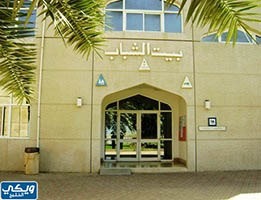 خدمات بيوت الشباب في السعوديةYouth hostels in the Kingdom of Saudi Arabia provide an integrated service system with which the visitor feels as if he is in his personal home, because all the requirements he needs will be available to him throughout the stay. As for the services, they are:
تتيح بيوت الشباب في المملكة العربية السعودية نظام خدمي متكامل يشعر معه الزائر وكأنه في منزله الشخصي، لأن جميع المتطلبات التي يحتاجها ستتوفر بين يديه طيلة فترة الإقامة، أما عن الخدمات فهي:Restaurants and shops.
مطاعم ومحلات تجارية.Entertainment venues, sports courts and chapels.
أماكن الترفيه ملاعب رياضية ومصليات.High-quality living and dining rooms.
غرف نوف وجلوس عالية الجودة.Electric entertainment.
وسائل ترفيهية كهربائية.Internet services
خدمات الإنترنت.شروط حجز بيت الشباب في السعوديةThe Ministry of Youth and Sports has defined the conditions for applicants for youth hostel memberships in the Kingdom after refuting them into two main types. There are conditions for individual and group memberships:
حددت وزارة الشباب والرياضة شروط المتقدمين على عضويات بيوت الشباب في المملكة بعد تفنيدها إلى نوعين رئيسين، فهناك شروط خاصة بالعضويات الفردية وأخرى خاصة بالجماعية:شروط العضوية الفردية بيوت الشبابIn order for a customer to be entitled to apply for individual membership, he must meet the following conditions:
حتى يحق للعميل التقدّم إلى العضوية الفردية لا بد أن تتوفر به الشروط الآتية:The minimum age of the applicant is 15 years.
الحد الأدنى لعمر المتقدم 15 سنة.Providing all the documents required in the application, which are: (an exact copy of the national ID, which must be valid on the date of submitting the application - 3 personal photos, size 6 x 4 - a copy of the passport that can be translated into English).
توفير كافة الاوراق المطلوبة في طلب التقديم وهي: (صورة طبق الأصل عن الهوية الوطنية والاي يجب أن تكون بمفعول ساري بتاريخ تقديم الطلب - 3 صور شخصية من المقاس 6 × 4 - صورة عن جواز السفر قابلة للترجمة للإنجليزية).Pay the individual membership fee for one year, which is 200 riyals.
سداد رسوم العضوية الفردية لمدة سنة وهي 200 ريال.شروط العضوية الفردية بيوت الشبابAs for collective membership, eligibility to obtain it requires:
أما العضوية الجماعية فأهلية الحصول عليها تستوجب:Submit the application and fill out its form.
تقديم الطلب وملء الاستمارة الخاصة به.Ensuring that the competent authority accepts the place closest to the customer to the youth hostel site.
ضمان قبول الجهة المختصة بالمكان الأقرب للعميل إلى موقع بيت الشباب.Pay the annual fee of 600 Saudi riyals.
سداد قيمة الرسوم السنوية وهي 600 ريال سعودي.مميزات عضوية بيوت الشباب السعوديةObtaining group membership cards in youth hostel projects entitles cardholders to a number of advantages, which are summarized as follows:
إن الحصول على كروت العضوية الجماعية في مشاريع بيوت الشباب يخول حاملي البطاقات عدد من الميزات والتي تتلخص بما يلي:A shared discount for membership card holders within the joining countries.
خصم مشترك لحملة كرت العضوية ضمن الدول المنضمة.Special discount for local stays.
خصم خاص بالنسبة للإقامات المحلية.Residential units for tourism, work, study or entertainment purposes outside the governorate’s borders.
وحدات السكنية لأغراض السياحة أو العمل أو الدراسة أو الترفيه خارج حدود المحافظة.Discounted price offers for the duration of membership.
عروض الأسعار المخفضة بمدة العضوية.أماكن بيوت الشباب السعوديةThe Kingdom’s initial contribution to the youth hostels project is estimated at 20 hostels, which can be increased, spread across a number of main areas, which are:
إنّ مساهمة المملكة الأولية بمشروع بيوت الشباب تقدر بـ 20 بيت قابلة للزيادة منتشرة بعدد من المناطق الرئيسية، وهي:Riyadh.
الرياض.Jeddah.
جدة.Dammam.
الدمام.AL Madinah AL Munawwarah.
المدينة المنورة.Taif.
الطائف.bha.
أبها.Al-Qassim.
القصيم.خاتمة بحث عن بيوت الشباب في السعودية بالانجليزيPermanently; This project, which the Kingdom has adopted in recent years, may have been highlighted as part of its efforts to create cooperation with the Youth Youth System, which is spread in 80 countries around the world, and its importance and the features of the signature campaign were read on the various parts in which this bottle was present.
ختاماً؛ يكون قد تم تسليط الضوء على هذا المشروع الذي تبنته المملكة خلال السنوات الأخيرة ضمن مساعيها لتوفير التعاون مع نظام بيوت الشباب المنتشر في 80 دولة حول العالم، كما تم استقراء أهميتها وميزات حملة العضويات على اختلاف فئاتها وأماكن تواجد هذه البيوت.